Экзаменационные вопросы по курсу «Введение в языкознание» (2022)Предмет и задачи языкознания. Связь языкознания с другими науками.1.	Предмет и задачи языкознания. Связь языкознания с другими науками.Языкознание – наука о языке, его природе и функциях, внутренней структуре, закономерностях функционирования и о классификации отдельных языков. Предметом языкознания является язык во всем объеме его свойств и функций, его строение, функционирование и историческое развитие. Под языком прежде всего имеют в виду естественный человеческий язык (в отличие от искусственных языков и языка животных), возникновение и существование которого неразрывно связано с возникновением и существованием человека. Также язык может иметь два значения в этом случае: широкое, абстрактное – как определенный класс языковых систем, – и узкое – как некий конкретный язык, некоторая реально существующая знаковая система, используемая в некотором обществе в некоторое время и в некотором пространстве.Задачи языкознания:·	Установление природы и сущности языка·	Изучение структуры языка·	Изучение языка как целостной системы·	Изучение вопроса развития языка·	Изучение вопроса возникновения и развития письма·	Классификация языков·	Выбор методов исследования: сравнительно–исторический, описательный, сравнительный, квантитативный·	Изучение связи языкознания с другими наукамиЯзыковедение тесно связано со многими другими науками. Языкознание связано с историей, поскольку история языка является частью истории народа. Исторические данные обеспечивают историческое рассмотрение изменений языка. Данные языкознания являются одним из источников при изучении таких исторических вопросов, как происхождение народа, развитие культуры народа на разных этапах истории, контакты между народами. Языкознание также тесно соприкасается с этнографией (наука о быте и культуре народов) при изучении диалектного словаря (названия крестьянских построек, утвари и одежды, предметов и орудий с/х, ремёсел), при классификации языков и народов, при исследовании отражения в языке народного самосознания. Это направление исследований получило название этнолингвистика – язык в этом случае рассматривается как выражение представлений народа о мире. Языкознание связано также с психологией. Психологическое направление в языкознании изучает мыслительные и прочие психологические процессы, их отражение в речи, в категориях языка. Языкознание связано с антропологией при изучении вопроса о происхождении речи. Философия способствует выработке принципов и методов анализа в языкознании. Так как язык является знаковой системой, то он тесно связан с семиотикой – наукой об общей теории знаков. Языкознание связано с социологией при решении вопросов как тот или иной язык используется различными социальными объединениями, как отражается на языке разделение и объединение социальных общностей, переселение племен и народов и проч. Язык неразрывно связан с мышлением, следовательно, сама наука о языке связана с логикой – наукой о мышлении и законах, которому подчиняется мышление. Вопрос о соотношении мышления и языка возник еще в античной философии. Язык рассматривается как гибкий инструмент для выражения мысли, соответственно языковая система считается своего рода представлением мыслительной системы. Очень тесная связь с филологией, из которой буквально и произошло языкознание.Знаковый характер языка (Ф.де Соссюр). Язык как семиотическая система. Типы языковых знаков, основные свойства языковых знаков. Место языка в ряду других семиотических систем.Язык – система знаков.Наука, которая занимается изучением знаков, называется семиотика (греч. «семиос» - знак). Человеческий язык является одной из систем знаков.Языковые системы бывают:- искусственные (пример: ноты)- естественные знаковые системы (человеческий язык)Человеческий язык – это особенная система знаков, имеющая свойства, которые отличают его от всех остальных знаковых систем. Человеческий язык – первичная знаковая система (проявляется в том, что все остальные системы либо возникли на базе человеческого языка, или же они могут быть объяснены с помощью человеческого языка). Человеческий язык возникает и развивается стихийно на протяжении тысяч лет. Также человеческий язык – открытая система, в то время как другие системы закрыты: человеческий язык всегда пополняется новыми элементами, а другие знаковые системы не пополняются. (всего существует 7 нот, нельзя ввести восьмую). Человеческий язык – система, с помощью которой можно описать любое содержание. Язык – общедоступен, он принадлежит всем. Остальные знаковые системы известны только ограниченному кругу специалистов.Различные концепции знаков. Существуют разные точки зрения насчет сущности знака.	Знак – двусторонняя сущность. Соссюр. («классификация знаков»)	Знак односторонняя сущность. Карнап. (знак – это только материальная часть, содержание выводит за его пределы)	Знак – некое отношение – МорисФ. Де Соссюр, Пирс – знак: двусторонняя сущность. Это относится к любому знаку, не только к лингвистическому.Лингвистический знак – это материальный, чувственно воспринимаемый и воспроизводимый в речи предмет, который служит для обозначения чего-то, находящегося вне его. У знака две стороны: означающее и означаемое(предмет). Первыми о двусторонности знака говорили греки (еще до Соссюра) Знак должен быть материальным. Знак лишь указывает на что-то, но это не заключено в самом знаке.(таблица из учебника Князева)Свойства знака. Свойства знака также проходят через призму двусторонности.· материальность и идеальность. Знак – единство звуковой оболочки (акустического образа) – означающего (формы) и обозначаемого им понятия – означаемого. Означающее материально. (его можно произнести). Означаемое – идеально (значение хранится и расшифровывается в нашем сознании)· произвольность. Соссюр считал это свойство самым главным. Связь между предметом и звуковой оболочкой в основном случайна, т.е. немотивированна. Однако не все слова являются немотивированными. Напр. если числительное 9 немотивированно, то производное от него 900 – мотивированно. Это значит, что все производные слова мотивированны. К отчасти мотивированным словам относятся звукоподражания, т.к это воспроизведение звуков живой природы. Попадая в язык, эти звуки приобретают все грамматические свойства этого языка. Напр., кваканье, кукушка. Правда, в разных языках люди по-разному слышат звуки, издаваемые природой. Например, мычание коров в голландском языке звучит как «буу», а не «муу». К мотивированным словам относится также небольшое число непроизводных слов. Напр., окно произошло от слово око, т.е то, что видит око; стол – застилать; table – tabula (доска). Можно сделать вывод, что в основном знаки навязаны. Человек пользуется уже созданными знаками и их значением, то есть они навязаны предыдущим поколением => непроизвольное отношение к говорящему.· Изменяемость и неизменяемость.-- означающее может меняться, а означаемое нет. Напр., латинское camera перешло в chambre во фр. Произошла назализация «а» и появление случайного b. (вставка)-- меняется означаемое. Может происходить расширение или сужение значения слова., Слово называет ряд предметов, а со временем он увеличивается. Есть и обратный процесс – сужение значения слова. Также слово может улучшить или ухудшить значение. Ухудшило свое значение слово «девка». Раньше это было название по профессии (сенная девка, девка-золовка), потом это слово приобрело отрицательный оттенок. Неизменяемость. Для того чтобы язык выполнял свои функции (передавал инфу другому поколению), он должен какое-то время сохранять стабильность, иначе утратится взаимопонимание. Важная причина стабильности – производность. У людей нет повода заменять одно немотивированное название на другое. Сама сложность системы языка препятствует стремительному изменению языка. В системе все компоненты взаимосвязаны. Если меняется какой-то фрагмент системы, то меняется и вся система. Русисты не могут провести языковую реформу. Единственная реформа, которая безболезненно отразилась на языке – это изъятие «ять».Асимметрия между означаемым и означающим: один знак может означать разные понятия. Например, коса – часть пейзажа, прическа и инструмент. Это порождает проблемы омонимии и синонимии (означаемое одно, а означающих несколько: например, лингвистика и языкознание - синонимы)Линейный характер означающего. Этот пункт единственный, который затрагивает только означающее. Одно понятие мы выстраиваем последовательно с помощью знаков. Наша речь тоже имеет протяженность во времени и пространстве, она тоже линейна. Мы произносим звук за звуком. И не можем произнести сразу несколько звуков сразу и не можем написать сразу несколько букв одновременно.Значение – значимость. Соссюр говорил о необходимости разграничивать эти два понятия. Каждое отдельное слово имеет свое собственное значение, но значимость слова выявляется только среди других слов. (в сравнении с другими словами)Уровни лингвистического анализа по Э.Бенвенисту.“Ввиду исключительной сложности языка мы должны стремиться к упорядочению как изучаемых явлений, так и методов анализа, чтобы создать совершенно последовательное описание, построенное на основе одних и тех же понятий и критериев”.“Цель всей процедуры анализа – это выделение элементов на основе связывающих их отношений. Эта процедура состоит из двух взаимообусловленных операций, от которых зависят и все остальные: 1) сегментация и 2) субституция”.Сегментация – это расчленение. Сегментация в языкознании – это линейное членение речевого потока (текста) на составляющие отрезки – сегменты, соотносимые с определёнными единицами языка: значимыми – предложениями, словами, морфемами (синтаксическими, морфологическими сегментами) или незначимыми – силлабемами, фонемами (фонетическими сегментами). Субституция – это подстановка, замещение; замена одного элемента другим сходным по функции и назначению. Субституция – это группа способов словообразования, при которых происходит замена частей слов. При этом усекаться и добавляться может не только морфема, но и неморфемный сегмент.“Так, например, франц. raison “довод” сегментируется на [r] – [е] – [z] – [õ], где можно произвести подстановки [s] вместо [r] (= saison “сезон”); [а] вместо [ε] (=rasons– 1 л. мн.ч. глагола raser “бриться”); [у] вместо [z] (= rayon “луч”); [ə] вместо [õ] (= raisin “виноград”). Постепенно, переходя от одного знака к другому, мы можем выявить всю совокупность элементов и для каждого из них – совокупность возможных субституций. Таков метод дистрибутивного анализа. Этот метод состоит в том, чтобы определить каждый элемент через множество окружений, в которых он встречается, и посредством двух отношений: отношения к другим элементам, одновременно представленным в том же отрезке высказывания (синтагматическое отношение) и отношения элемента к другим, взаимноподставивым элементам (парадигматическое отношение).*Если минимальные сегментируемые элементы идентифицируются как фонемы, то анализ можно продолжить и выделить внутри фонемы различительные признаки.Можно сказать, что элементы, одновременно поддающиеся сегментации и субституции, – фонемы, а элементы, поддающиеся только субституции, – различительные признаки фонем. Вследствие того, что различительные признаки фонем не сегментируются, они не могут образовывать синтагматических классов, но ввиду того, что они поддаются субституции, они образуют парадигматические классы. Следовательно, мы различаем фонематический уровень, на котором возможны обе операции (сегментация и субституция), и субфонематический уровень (только субституция), то есть уровень различительных признаков, на котором возможна только субституция, но не сегментация. Итак, можно выявить два нижних уровня анализа – уровень минимальных сегментирующихся единиц – фонем, то есть уровень фонематический, и уровень различительных признаков, то есть меризматический уровень (меризмы – греч. merisma–atos "отграничение").Выявление новой единицы высшего уровня должно удовлетворять требованию осмысленности. “Осмысленность – это основное условие, которому должна удовлетворять любая единица любого уровня, чтобы приобрести лингвистический статус. Фонема получает свой статус только как различитель языковых знаков, а различительный признак – как различитель фонем”.*Значение является первейшим условием лингвистического анализа.“Ни сегментация, ни субституция не могут быть применены к любым отрезкам речевой цепи. Ничто не позволяет определить дистрибуцию фонемы, объём её комбинаторных, синтагматических или парадигматических возможностей, то есть саму реальность фонемы, если мы не будем постоянно обращаться к некоторой конкретной единице высшего уровня, в состав которой данная фонема входит”. “Если фонема определима, то только как составная часть единицы более высокого уровня – морфемы. Различительная функция фонемы основана на том, что фонема включается в некую конкретную единицу, которая только в силу этого относится к высшему уровню”. “Любая языковая единица воспринимается как таковая, только если ее можно идентифицировать в составе единицы более высокого уровня”.“Таким образом, от фонемы можно перейти к уровню знака, который может выступать в зависимости от условий в виде свободной формы или связанной формы (морфемы). Для удобства можно пренебречь этой разницей и рассмотреть все знаки как принадлежащие к одному классу, который практически совпадает со словом”. 

“Утверждая, что слово разлагается на фонематические единицы, мы должны подчеркнуть, что это разложение возможно даже тогда, когда слово состоит из одной фонемы”.В функциональном отношении слово занимает промежуточную позицию. С одной стороны, оно распадается на фонематические единицы низшего уровня, с другой – входит как значащая единица вместе с другими такими же единицами в единицу высшего уровня. Следовательно, слово можно определить как минимальную значимую свободную единицу, которая может образовывать предложения и которое само может быть образовано из фонем. *Слово – это компонент предложения, в нём проявляется часть смысла всего предложения.При помощи слов, а затем словосочетаний мы образуем предложения. Это есть очередной уровень, достигаемый в процессе последовательного перехода от единицы к единице. При переходе от одного уровня к другому проявляются два типа отношений – отношения между элементами одного уровня или отношения между элементами разных уровней. Между элементами одного уровня имеют место дистрибутивные отношения, а между элементами разных уровней – интегративные.Итак, последний уровень анализа – это уровень предложения. Новым здесь является прежде всего критерий, которым определяется этот тип высказывания. Сегментировать предложение мы можем, но мы не можем сделать его интегрантом какой–либо другой единицы более высокого уровня. Предложение не может быть интегрантом для единиц других типов. Это объясняется прежде всего той особенностью, какая присуща только предложению и отличает его от всех других единиц, то есть предикативностью.Предложение можно отнести к категорематическому уровню. Категорематический уровень включает только одну специфическую форму языкового высказывания– предложение. Оно не составляет класса различимых единиц, а поэтому не может входить составной частью в единицу более высокого уровня. Предложение может только предшествовать какому–нибудь другому предложению или следовать за ним, находясь с ним в отношении следования. Группа предложений не образует единицы высшего уровня по отношению к уровню предложения. Языкового уровня, расположенного выше категорематического уровня, не существует.*Предложение – это образование неопределённое, неограниченно варьирующееся; это сама жизнь языка в действии. С предложением мы покидаем область языка как системы знаков и вступаем в другой мир, в мир языка как средства общения, выражением которого является сама речь.*Для предложений не существует ни законов дистрибуции, ни законов употребления (в отличие от фонем, морфем и лексем).Структура языка и его системный характер. Основные уровни языка. Основные единицы языка. Функции языковых единиц.Структура языка – это совокупность закономерных связей и отношений между языковыми единицами, зависящих от их природы и определяющих качественное своеобразие языковой системы в целом и характер ее функционирования. Своеобразие языковой структуры определяется характером связей и отношений между языковыми единицами. Структурные отношения всегда важнее самих элементов.( пример про шахматы)Единицы языка — это элементы системы языка,  имеющие разные функции и значения. К основным единицам языка относят звуки речи, морфемы (части слова), слова, предложения.Единицы языка образуют соответствующие уровни языковой системы: фонемный уровень составляют фонемы, морфемный – морфемы, лексический – слова,синтаксический – словосочетания и предложения.Морфема – наименьшая единица языкого строя языка, способная различать и складывать значимые элементы языка.Морфема (часть слова) — кратчайшая единица языка, имеющая значение. Центральная морфема слова — корень, в котором заключено основное лексическое значение слова. Корень присутствует в каждом слове и может полностью совпадать с его основой. Суффикс, приставка и окончание вносят дополнительные лексические или грамматические значения. Различают морфемы словообразовательные и грамматические (образующие формы слова).Слово — основная значимая, синтаксически самостоятельная единица языка, служащая для наименования предметов, процессов, свойств. Слово представляет собой материал для предложения, причем предложение может состоять из одного слова. В отличие от предложения, слово вне речевого контекста и речевой ситуации не выражает сообщения.В слове сочетаются признаки фонетические (его звуковая оболочка), морфологические (совокупность составляющих его морфем) и семантические (совокупность его значений). Грамматические значения слова материально существуют в его грамматической форме.Предложения и словосочетания образуют синтаксический уровень языковой системы. Предложение (коммуникативная f-я) — грамматически организованное соединение слов. Противопоставлено слову и словосочетанию по формальной организации, языковому значению и функциям. Характеризуется интонационным строем — интонацией конца предложения, законченности или незаконченности; интонацией сообщения, вопроса, побуждения.Слово как предмет лексикологии. Проблема определения слова в русском языке (Н.М.Шанский) и языках разных типов.Лексикология –это “слово о слове” или наука о словах. Однако дать точное определение слова очень трудно. Многие лингвисты готовы были отказаться от этого понятия.Слово – это значимая, самостоятельная единица языка, основной функцией которой является номинация (название). В отличие от морфем, минимальных значимых единиц языка, слово самостоятельно, грамматически оформлено по законам данного языка, и оно обладает не только вещественным, но и лексическим значением. Нужно учесть, что не существует слов вне грамматического строя языка и без звукового оформления, так же как нет “голой” грамматики и “голых” звуков вне слов. Поэтому-то язык – это прежде всего не язык форм или язык звуков, а язык слов.Будучи самостоятельной единицей языка, слово имеет ряд признаков:1.)фонетическая оформленность 2.)семантическая валентность 3.)непроницаемость 4.)недвуударность 5,)лекс-грамм отнесенность (часть речи) 6.)постоянство звучания и значения 7.)вопроизводимость(искл.окказионализмы) 8.)цельность и единооформленность 9.)преимущественно употребление в сочетании слов 10.)изолируемость(раздельное написание) 11.)номинативность 12.)фразеологичность (соед частей слова и слов).Слово – это комплекс звуков (иногда – один  звук), выражающий какое-либо значение. Слово служит для обозначения какого-либо явления окружающей действительности. Эта способность слова называть предметы, их признаки, действия, признаки признаков и т.д. получила название номинативной функции слова. Номинативную функцию слово может выполнять потому, что имеет определенный смысл, значение, которое называется лексическим значением словаВ отличие от предложения, обладающего свойством законченной коммуникации, слово как таковое не коммуникативно, но именно из слов строятся предложения. При этом слово всегда связано с материальной природой знака, посредством чего слова различаются, образуя отдельные единства смысла и звукового (или графического) выражения. Лексикология рассматривает слово как лексическую единицу, как единицу словарного состава языка. Поэтому наряду с “отдельными словами” лексикология изучает и такие сочетания слов, которые по своему значению равны одному слову (лексикализованные сочетания, фразеологические единицы, идиомы)Отношения слова и понятия не так просты, как это иногда пытаются установить, т.к не каждое слово выражает понятие. Это касается междометий (междометия – это только признаки известных эмоциональных переживаний или сигналы волевых потребностей), местоимений (местоимения – слова-указания, они не значат, а указывают на значимое), собственные имена ( собственные имена гипертрофированно номинативны: они призваны называть, в этом их назначение; существует обмен между нарицательными и собственными именами).Методы изучения лексики:К наиболее употребительным относятся методы: дистрибутивный (определение границ слова, его морфологической структуры, разграничение значений и др.), субституции (изучение синонимии, значений слова), компонентно-оппозитивный (определение структуры значения лексических единиц, семантической структуры слова в целом, анализ семантических полей, изменение значений лексических единиц, актуализация значения единицы в контексте), трансформационный (в словообразовании, при выявлении семантической нагрузки слова в контексте путём свёртывания или развёртывания синтаксических структур, при определении значения лексической единицы). К качественным методам добавляется количественно-статистический (определение частотности лексической единицы, её синтагматических связей и дрТипы слов в языке (знаменательные слова, местоименные слова, числительные, служебные слова, междометия) по А.А.Реформатскому. Какие функции они могут выполнять?Некоторые типы слов попадаются редко, но они необходимы. Все эти слова в словарном составе стоят особо, занимая свое нужное место, но не участвуя в больших преобразованиях и изменениях языка, как слова знаменательные. Попробуем предъявить словам языка своеобразную анкету из трех пунктов: 1) отношение к называнию, 2) отношение к понятию и 3) отношение к грамматике.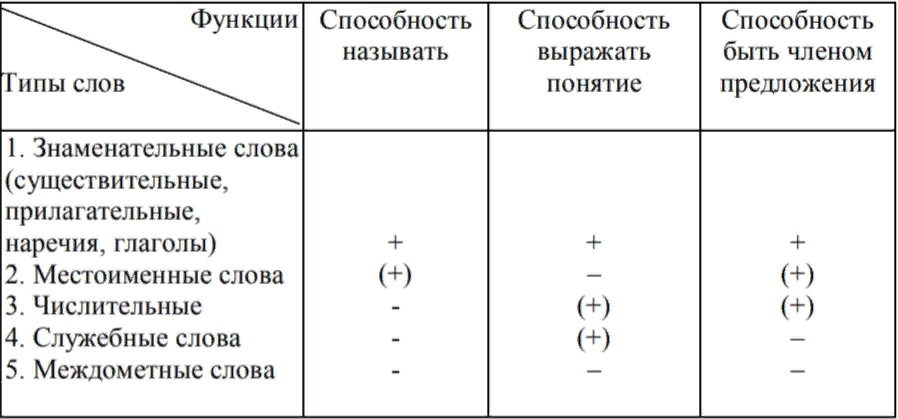 Знаменательные слова – это наиболее полноправные слова в словарном составе языка: они и служат названиями (это номинативный фонд языка), и выражают понятия, и служат основой предложения; как члены предложения они выступают в роли подлежащих, сказуемых, определений, дополнений и обстоятельств. Слова местоименные не являются прямыми названиями, они лишь заместители и заменители названий. Это слова, значение которых выясняется только из ситуации. Нельзя сразу, с самого начала, обозначить что-либо как оно или это; в нормальной речи такие языковые обозначения могут лишь следовать названному. Числительные хотя и выражают понятия, но понятия особые, не связанные с реальными вещами. Поэтому числительные – наиболее абстрактная часть лексики. Что касается номинации, то настоящие числительные лишены этого. Но так как основная функция слова – это номинация, то у числительных происходит «подмена» (суппозúция 1 ), и они как слова начинают называть то понятие, которое они обозначают. Без посторонней помощи могут выступают в роли членов предложения, но именно потому, что это уже не числительные, т. е. «слова - понятия», а названия особых арифметических «вещей» - чисел. В неарифметическом тексте числительные самостоятельно не могут быть членами предложения. Никаких вещей служебные слова не называют, а их номинативная потребность обращена на те понятия отношений, которые они выражают. Следовательно, служебные слова выражают понятия, но опять же особые: понятия отношений. Но служебные слова выражают эти отношения «отдельно», как отдельные единицы, тогда как флексии – это только части слов, самостоятельно не существующие. Среди прочих слов служебные слова не обладают самостоятельностью; это слова-сопроводители, это грамматические помощники знаменательных слов; поэтому они не могут быть членами предложения, хотя их присутствие обнаруживается только в предложении, в сочетаниях слов. В тех случаях, когда «служебные слова» выступают как члены предложения, это уже не служебные, а знаменательные слова, возникшие из служебных («и зачем нужны эти и», «Твое постоянное но меня раздражает»; или в лингвистическом тексте: «В немецком языке артикль der может склоняться» и т. п.). Остаются еще междометные слова. Их роль в языке, и особенно в речи, очень специфична. Они служат симптомами чувств и сигналами волевых побуждений. Но это самые «бесправные» слова языка: они не служат названиями обозначаемого, не связаны с понятиями и не являются членами предложения. Но междометия как особые слова данного так или иначе на общих правах поступают в распоряжение грамматики. Они могут быть суррогатами предложения («Я сегодня прошел 25 километров» – «Ого!»; «Ты встретил ее?» _ «Увы»), что обще для всех языков, но состав междометий и их звуковое оформление (где, правда, бывают и исключения из нормальных фонетических случаев, как, например, наличие звука [γ] в ага, ого, эге и т. п. в русском языке) всегда специфичны для каждого языка.Лексическая полисемия. Лексическая омонимия. Лексическая паронимия. Дайте определения, приведите примеры и сопоставьте эти явления. Назовите лениво-семиотическую основу этих явлений (С.О.Карцевский). Полисемия , т. е. «многозначность». Слова как названия могут легко переходить с одной вещи на другую или на какой-либо признак этой вещи или на ее часть. Поэтому вопрос о полисемии – это, прежде всего, вопрос номинации, т. е. перемены вещей при тождестве слова. Первый вопрос полисемии: что такое прямое и что такое переносное значение? Переносное значение любого типа объяснимо (мотивировано) через прямое, но прямое значение непроизводных слов данного языка, где это слово существует, необъяснимо. В самом деле, почему – нос лодки так называется? Потому что эта часть лодки, находящаяся спереди и имеющая острую форму выделяющегося предмета, похожа на ту часть лица человека или морды животного, которая также находится впереди и имеет соответствующую форму. А почему нос человека или животного так называется, исходя из данного языка, объяснить нельзя. Непроизводные слова прямого значения в том или ином языке даны, но необъяснимы; просто вот «это» по-русски надо называть рот, по-английски the mouth, по-французски la bouche, по-немецки der Mund, по-киргизски ооз, по-мордовски (мокша) курга и т. д.Омонимия. Омонимы – это разные слова, имеющие одинаковый звуковой состав. В пределах омонимии в широком смысле следует различать:  1. Омофоны , т. е. такие случаи, как пруд и прут, слова, звучащие в именительном и винительном падежах одинаково , но имеющие разный состав фонем  , что обнаруживается в других формах этих слов и в производных: прута – пруда, прутик – прудик и т. п. 2. Омоформы , т. е. случаи, когда у двух слов совпадает и произношение и состав фонем , н о лишь в одной форме или в отдельных формах ; например, три – «3» и три! – повелительное наклонение от глагола тереть; трем –дательный падеж от числительного «3» и трем – 1-е лицо множественного числа настоящего времени от этого же глагола; или стекло – существительное в именительном падеже, стекла – в родительном падеже, стекло, стекла –глагол в прошедшем времени в среднем и женском роде.  3. Собственно омонимы , которые, в свою очередь, могут распадаться на существенно различные группы: а) Подлинные омонимы, т. е. слова, звучащие одинаково, имеющие одинаковый состав фонем и морфологический состав (те же морфемы аффиксальные, но разные корни) и при этом и в словоизменительных формах слова, но разное происхождение из двух ранее не совпадавших по звучанию слов, например: лук – «растение» и лук ~ «оружие», лама – «копытное животное» и лама – «тибетский священник». б) Те случаи, когда от тех же корней или основ, независимо друг от друга, образованы «такие же слова», т. е. в той же части речи и тех же совпадениях по словоизменению, например: голубец – «голубая краска» и голубец – «кушанье из фаршированной мясом капусты,ударник –«ударное приспособление в оружии», ударник – «передовой рабочий». Однако такие случаи, как лайка – «порода охотничьих собак» и лайка – «сорт мягкой кожи» или пионер – «человек, впервые осваивающий неисследованную страну» и пионер – «член детской пионерской организации», не относятся к омонимии, это случаи явной полисемии. в) Наконец, могут быть и такие случаи, когда одно и то же слово заимствуется в разное время, с разным значением и, очевидно, из не вполне тождественного источника, например: из итальянского banda – банда – «сборище бандитов» и более позднее, из жаргона итальянских музыкантов, banda – банда – «духовой оркестр, играющий в опере на сцене» (участники которого отнюдь не бандиты, а бандисты). г) Конверсии,  когда данное слово переходит в другую часть речи без изменения своего морфологического и фонетического состава, например: зло – краткое прилагательное среднего рода и зло – наречие.  Д)Самый трудный случай – это те омонимы, где нет ни совпадения разных слов, ни параллельного образования от того же корня и т.д. Как правило, в этих случаях различие лексического значения подкрепляется и различием грамматических связей. Например, настоять – «добиться исполнения чего-нибудь» и настоять – «приготовить какую-нибудь настойку», где оба случая – совершенный вид к настаивать, но первое настоять не может иметь прямого дополнения, а второе обязательно его требует; таким образом, это два разных слова. Так же лисичка – уменьшительное от лисица и лисичка – «сорт гриба» – разные слова, так как лисичка – «сорт гриба» не соотнесена с лисица, это уже непроизводная основа, и морфологическое строение здесь иное, чем в уменьшительном лисичка от лисица.Паронимия (от греч. возле, при + имя) — частичное звуковое сходство слов при их семантическом различии (полном или частичном). Также термином паронимия принято называть такое явление в речи, когда два слова, в какой-то мере сходно звучащие, но имеющие разное значение, ошибочно употребляются одно вместо другого. Например, употребление слова адресат вместо адресанта; боцман вместо лоцман; кремень вместо кремний является паронимией, а слова, составляющие такие пары, называются паронимами.Семантическая классификация фразеологизмов (по В.В. Виноградову и Н.М.Шанскому).В своей работе «Фразеология современного русского языка» Шанскийдает следующее определение: «Фразеологический оборот – это воспроизводимаяв готовом виде языковая единица, состоящая из двух или более ударныхкомпонентов словного характера, фиксированная (т.е. постоянная) по своемузначению, составу и структуре» . Лингвист полагает, что основнымсвойством фразеологического оборота является его воспроизводимость, так как«фразеологизмы не создаются в процессе общения, а воспроизводятся какготовые целостные единицы» . Так, фразеологизмы «за тридевять земель»,«след простыл», «нечем крыть» и др. извлекаются из памяти целиком.Фразеологизмы являются значимыми языковыми единицами, длякоторых характерно собственное значение, независимое от значенийсоставляющих их компонентов. Фразеологический оборот состоит из одних и техже компонентов, располагающихся друг за другом в строго установленномпорядке. В некоторых фразеологических оборотах отмечается различноерасположение компонентов: сгореть со стыда - со стыда сгореть. Н.М.Шанский рассмотрел отличия фразеологических оборотов от свободных 	словосочетаний. 	Фразеологические обороты отличают воспроизводимость, целостность значения, устойчивость состава и структуры, и, как правило, непроницаемость структуры. Отличия фразеологических оборотов от слов, как считал ученый, следующие: слова состоят из элементарных значимых единиц языка, морфем, а фразеологизмы – изкомпонентов словного характера, слова выступают как грамматическиединооформленные	образования,	а фразеологизмы – грамматическираздельнооформленные образования. Таким образом, фразеологизмы имеют«характерный набор дифференциальных признаков: 1) это готовые языковыеединицы, которые не создаются в процессе общения, а извлекаются из памятицеликом; 2) это языковые единицы, для которых характерно постоянство взначении, составе и структуре (аналогично отдельным словам); 3)вакцентологическом отношении это такие звуковые комплексы, в которыхсоставляющие их компоненты имеют два (или больше) основных ударения; 4)эточленимые образования, компоненты которых осознаются говорящими как слова». Фразеологизмы должны обладать всей совокупностью указанных признаков,отличающих их от свободных сочетаний и слов.В.В.Виноградовым впервые была синхронная классификация фразеологических оборотов русского языка с точки зрения их семантической слитности.Более полную классификацию фразеологических оборотов представил Н.М.Шанский в книге «Фразеология русского языка». Ученый классифицировал фразеологизмы с точкизрения их семантической слитности, состава, структуры, происхождения,экспрессивно-стилистических свойств.Первая классификация фразеологических оборотов с точки зрения ихсемантической слитности была предложена Ш..Балли, который выделил три типафразеологизмов. В.В.Виноградов творчески переработал классификацию Балли,предложив три типа фразеологических оборотов: сращения, единства исочетания. В.Н.Шанский предлагает классификацию фразеологизмов, состоящуюиз четырех групп, разработанную на основе классификации В.В.Виноградова.Данная классификация является сегодня общепринятой. Под семантическойслитностью Н.М.Шанский понимает «соотношение, существующее между общимзначением фразеологизма и «частными» значениями его компонентов».С точки зрения семантической слитности можно выделить четырегруппы фразеологических оборотов:фразеологические сращенияфразеологические единствафразеологические сочетанияфразеологические выраженияФразеологические сращения и единства представляют собой семантическинеделимые образования, значение которых соответствуют какому-либо слову илисочетанию. Фразеологические сочетания и выражения представляют собойсемантически членимые образования, значение которых равно значениюсоставляющих их слов.Фразеологические сращения.Фразеологическое сращение –«это	семантически	неделимыйфразеологический оборот, в котором его целостное значение совершеннонесоотносительно со значениями его компонентов».Во фразеологических сращениях слов с их самостоятельными значениями нет,поэтому значение фразеологизма не вытекает из значений отдельныхкомпонентов. Например: «бить баклуши» – бездельничать, «очертя голову» -безрассудно, «и никаких гвоздей» - хватит, ничего больше. Наивысшаястепень семантической слитности обусловлена следующими факторами: 1) наличие в фразеологическом сращении устаревших и потому непонятных 	слов: «попасть впросак, точить балясы, бить баклуши»; 2) наличие грамматических архаизмов: «спустя рукава, сломя голову»; 3) отсутствие живой синтаксической связи между его компонентами, наличие 	синтаксической неупорядоченности и нерасчлененности: «как пить дать, 	шутка сказать, была не была, себе на уме».Фразеологическое сращение имеет немотивированное значение, образностью необладает: «собаку съел, железная дорога».Фразеологические единства.Фразеологическое единство – «это семантически неделимый ицелостный фразеологический оборот, значение которого	мотивированозначениями составляющих его слов».Неразложимое значение фразеологического единства возникает в результатеслияния значений составляющих его слов в единое обобщенно-переносное:«закинуть удочку, тянуть лямку, зарыть талант в землю, семь пятниц нанеделе, первый блин комом».Фразеологические единства допускают вставку других слов: «тянуть(служебную) лямку». Фразеологическое единство семантически мотивировано,обладает образностью: «уйти в свою скорлупу, кровь с молоком, держатькамень за пазухой, довести до белого каления».Фразеологические сочетания. Фразеологическое сочетание – «это фразеологический оборот, вкотором есть слова как со свободным значением, так и с фразеологическисвязанным. Фразеологические сочетания образуются из слов со свободным ифразеологически связанным значением».Например: «утлый челн, кромешный ад, скалить зубы, трескучий мороз,насупить брови».Фразеологическое выражение. Фразеологическое выражение – «это устойчивый в своем составе иупотреблении фразеологический оборот, который не только являетсясемантически членимым, но и состоит целиком из слов со свободным значением».Фразеологические выражения воспроизводятся как готовые единицы с постояннымзначением и составом: «любви все возрасты покорны, волков бояться – в лесне ходить, всерьез и надолго».Классификация фразеологических оборотов по составу.Одна из наиболее характерных особенностей фразеологическогооборота как воспроизводимой языковой единицы является постоянство егосостава. Учитывая характер состава	фразеологизмов	(специфическиеособенности образующих их слов), Н.М.Шанский выделил две группыфразеологических оборотов:фразеологические обороты, образованные из слов свободного употребления, принадлежащих к активной лексике современного русского языка: «как снег на голову, через час по чайной ложке, подруга жизни,бросить взгляд, тоска зеленая, стоять грудью, взять за горло»; фразеологические обороты с лексико-семантическими особенностями, то есть такие, в которых есть слова связанного употребления, слова устаревшие или с диалектным значением: «мурашки бегут, оторопь нашла, притча во языцех, в объятиях Морфея, вверх тормашками, души не чает, чревато последствиями, как кур во щи, разбить вдребезги».Классификация фразеологических оборотов по структуре.В качестве вопроизводимых языковых единиц фразеологические оборотывсегда выступают как структурное целое составного характера, состоящее изразличных по своим морфологическим свойствам слов, находящихся между собойв разных синтаксических отношениях. По структуре фразеологизмы Н.М.Шанскийразделил на две группы:соответствующие предложениюсоответствующие сочетанию словФразеологические обороты, по структуре соответствующие предложению. Среди фразеологизмов, по структуре соответствующих предложению, позначению Н.М.Шанский выделяет две группы : номинативные - фразеологизмы, называющие то или иное явление действительности: «кот наплакал, руки не доходят, куры не клюют, куда глаза глядят, след простыл», выступающие в функции какого-либо члена предложения;коммуникативные – фразеологизмы, передающие целые предложения:«счастливые часов не наблюдают, голод не тетка, бабушка надвое сказала, на сердитых воду возят, голова идет кругом, нашла коса на камень, не в свои сани не садись, кашу маслом не испортишь», употребляющиеся или самостоятельно, или в качестве части структурно более сложного предложения.Классификация фразеологических оборотов по их происхождению.Н.М.Шанский выделяет четыре группы фразеологизмов по происхождению:исконно русские фразеологизмызаимствованные фразеологизмыфразеологические калькифразеологические полукалькиИсконно русские фразеологические обороты.Исконно русский фразеологический оборот – «это такое устойчивоесочетание слов, которое в качестве воспроизводимой языковой единицы иливозникло в русском языке, или унаследовано им из более древнего языка-источника».Заимствованные фразеологические обороты.Заимствованный фразеологический оборот – «это такое устойчивоесочетание слов, которое в качестве готовой воспроизводимой единицы языкапришло в русский язык извне и употребляется в нем в том виде, в котором оноизвестно в языке-источнике» время-деньги(time is money)Фразеологические кальки.Фразеологическая калька – «это устойчивое сочетание слов,возникшее в русском языке в результате дословного перевода иноязычногофразеологизма».Например: борьба за жизнь (англ. struggle for life)Фразеологические полукальки.Фразеологическая полукалька – «это полуперевод-полузаимствованиеиноязычного фразеологического оборота (часть компонентов фразеологизмапереводится, а часть заимствуется без перевода)».Например: пробить брешь (фр. batter en breche),Н.М.Шанский выделяет следующие группы фразеологических оборотов сточки зрения их экспрессивно-стилистических свойств:межстилевыеразговорно-бытовыекнижныеархаизмы и историзмыКак можно отличить лексическую полисемию от омонимии? Проиллюстрируйте на примерах несколько способов различения (не менее пяти).Полисемия – это наличие у одно и того же слова нескольких связанных между собой значений; омонимия – звуковое совпадение разных слов, которые семантически не связаны друг с другом. Полисемантичное слово – это одно слово, у которого есть несколько связанных между собой значений. Омонимы, как правило, даются отдельными словарными статьями, а значения полисемантичного слова даются в одной словарной статье. Однако в рассматриваемых словарях порой одни и те же слова представляются по-разному. Полисемия – это синоним слова "многозначность", т. е. говорит о том, что у слова может быть много значений (даже приставка "поли" об этом говорит) . Например, возьмем очень маленькое и простое слово "bed". Оно не переводится только как "кровать". Это многозначное слово, т. е. полисемантическое. Об этом говорят разные значения этого слова: bed – 1) кровать, ложе, постель; 2) планшет (сканера) ; 3) русло (реки) и т.д. А омонимы – это слова, которые одинаково слышатся или пишутся, или одинаково и слышатся и пишутся, но при этом они абсолютно разные (т. е. значение) . Например, слово "лук". Это может быть как растение, так и оружие. Слова "замОк" и "зАмок" - пишутся одинаково, но произносятся по-разному. (графические омонимы, т. е. совпадают по написанию) Способы разграничения омонимии и полисемии: Подстановка синонимов к каждому омониму или ко всем значениям полисеманта, а затем сравнение подобранных синонимов между собой. Если они оказываются семантически близкими друг другу, перед нами многозначное слово, если нет – омонимы. Сопоставление словоформ каждого из них, подбор родственных (однокоренных) слов, то есть установление их деривационных связей. Если словоформы одинаковы или сходны и есть родственные слова, которые по типу образования тождественны, а между ними существует семантическая близость, можно говорить о полисемии.Выяснение происхождения слов, то есть этимологические сведения о словах. Сопоставление перевода русских слов-омонимов на другие языки. Это заметно уточняет представление о действительной омонимизации.Выявление тематической отнесенности слова и определение типичных моделей лексической сочетаемости, а так же семантики всего контекста в целом. Таким образом, для обоснованного отграничения омонимии от полисемии необходимо использовать как можно больше сопоставительных данных, которые позволят выявить, какие признаки преобладают: сходные над различительными или наоборот – различительные над сходными. Однако решающими признаками для этапов анализа являются все-таки собственно семантические. Именно они, как отмечают современные исследователи, должны быть признаны основными при отграничении омонимии от полисемии, именно они должны присутствовать во всех остальных различительных сопоставлениях.Как доказать, что в слове тряпьё (j) является словообразовательным суффиксом, а в слове читай – формообразующим?«читай»:                                                                                         «Графический» разбор (не особо правильно, но логично)чита- – основа, выражает лексическое значение: читать, читал и т.д.-j- – формообразующий суффикс (образует форму повелительного наклонения). При «замене» этого суффикса на другой (чита-й – чита-ет) изменяется форма, а лексическое значение остаётся прежним (“действие по восприятию написанного”).«Фонетический» разбор (вроде правильно, но не особо логично)У большинства глаголов русского языка – два варианта основы: одна – основа настоящего/будущего, и другая – основа инфинитива, а также прошедшего времени: читаj- и чита- (рисуj- и рисова-, бег- и бежа-, говор- и говори-).Форму повелительного наклонения образуют суффиксы -и- (в формах типа пиш-и-) и -∅- (в формах типа делай-∅-, сядь-∅-). 
Чтобы понять, что данные формы образуются нулевым формообразующим суффиксом, а не суффиксом *-j, *-дь, необходимо вспомнить о том, что форма повелительного наклонения образуется от основы настоящего времени: пиш-у – пиш-и. В глаголах типа читать это не так очевидно, поскольку основы инфинитива и настоящего времени различаются лишь наличием в основе настоящего времени j в конце основы: читаj-у – читай. 
Но грамматическое значение выражается морфемой, не входящей в основу (т.к. основа выражает лексическое значение). Эта флективная морфема – нулевой формообразующий суффикс: читай-∅- (нулевое окончание при этом имеет значение единственного числа (2-ого лица) – ср.: читай-∅-те).Таким образом, -j- является частью основы н.в. (-aj- – алломорф тематического гласного (?) -a-. Тематические гласные, не имеющие значения и закрывающие глагольную основу, выполняют функцию незначимых прокладок в словоизменении), но грамматическое значение выражается морфемой, не входящей в основу. Эта морфема – формообразующий нулевой суффикс (образует форму повелительного наклонения). «тряпьё»:Образовано от слова «тряпка» (тряп-к-а).тряп’-j-о: тряп’ – корень, -j- – словообразовательный суффикс (передаёт модификационное значение (значение, выражающее определенный дополнительный признак) собирательности и пренебрежительности) вместе образуют основу.Заменив суффикс -j-, получаем тряпка (без модиф. значения), тряпичный (признак от сущ.) – другие слова.Также можно построить морфемный квадрат, в котором данный корень должен быть употреблен с другим аффиксом, а аффикс – с другим корнем.Морфемный квадратМожно ли отождествить предметы или явления со словами, их называющими? Что такое семантичность языка?В процессе познавательной деятельности человек сталкивается не только с необходимостью отождествлять явление само с собой, но и отличать от других явлений. Оба эти процесса неразрывно связаны, находятся в диалектическом единстве и оба связаны с языком. Обобщая явления действительности, формируя понятия и выражая их словом, человек тем самым противопоставляет их другим классам предметов, другим понятиям.Слова как названия вещей и явлений не имеют ничего общего с этими вещами и явлениями; если бы такая естественная связь слов и вещей существовала, то в языке не могло быть ни синонимов – различно звучащих слов, но называющих одну и ту же вещь (забастовка-стачка), ни омонимов – одинаково звучащих слов, но имеющих разные значения (лук-оружие и лук- растение); невозможен был бы и перенос значений (хвост – часть тела и хвост- «очередь»), наконец, невозможно было бы наличие разно звучащих слов для обозначения одного и того же явления в разных языках (однако это так, ср. русское стол, немецкое Tisch, английское table и тд.) Сема́нтика — раздел лингвистики, изучающий смысловое значение единиц языка. В качестве инструмента изучения применяют семантический анализ. Семантичность освобождает носителей языка от необходимости оперировать только заранее сформулированными сообщениями и позволить создавать новые, собственные сообщения. Иначе говоря, семантичность - это присвоение какого-то значения абстрактному символу.Чарльз Хоккетт рассматривает семантичность любого языка как универсалию: "Семантичность: языковые сигналы функционируют, обеспечивая корреляцию и организацию жизни общества, поскольку существуют ассоциативные связи между сигнальными элементами и признаками мира; короче – у некоторых языковых форм есть денотаты." Слово передаёт понятие о слове.Метафора, метонимия, синекдоха: сходство и различие. Примеры.Метафора (буквально «перенос») – самый типичный случай переносного значения. Перенос наименования при метафоре основан на сходстве вещей по цвету, форме, характеру движения и т. п.   При метафорическом переносе значения меняется вещь, но понятие нацело не меняется: при всех метафорических изменениях какой–нибудь признак первоначального понятия остается. Пример: слово «гнездо»  имеет прямое значение «жилище птицы» и переносные: «человеческое сообщество» («Ольгово храброе гнездо далече залетело» – «Слово о полку Игореве»; «Дворянское гнездо» – Тургенев и т. п.), «отверстие в доске на дне лодки, в которое вставляется низ мачты», «углубление в машине, куда вставлены оси или стержни», «подбор слов от одного корня». Во всех случаях сохраняется признак «вместилища, охватывающего и объединяющего множественность каких–либо предметов или вещей (яиц, птенцов, родственников, слов)».Тем самым, во–первых, метафоры можно разгадывать, исходя из логического анализа, и, во–вторых, они образуют группы по принципу «параллельного включения», т. е. каждое переносное значение восходит к тому же самому прямому (как в случае гнездо).   Метафоры могут получаться из разных случаев схожести:1. 	Перенос по сходству формы с названиями животных:  мушка на стволе ружья, лебедка в порту, утка (медицинский сосуд), гусеница трактора, собачка у ружья;2. 	От названий частей тела: шейка, горлышко, ручка, ножка, плечо, кулачок, головка, спинка; 3. 	От названий одежды, обуви и принадлежностей: сапожок, башмак, муфта, рубашка (у карт), пояс (в географии), подошва горы;4. 	От названий простых орудий: салазки, ковш, ложка, вилка и т. п.5. 	Такие слова, как кукушка (паровичок с пронзительным гудком), сирена (гудок), кнаклаут в немецком (гортанный взрыв), идут от сходства звуков.6. 	Многие собственные имена также обязаны своим происхождением метафоре. Например, собачьи клички Шарик, Волчок (по форме и характеру движений), Флейта, Лютня, Жалейка (по звуку); метафоричны по происхождению и многие имена людей: Вера, Надежда, Любовь, Лев, Петр (камень), Вольф (волк), Рахиль (овца), Дебора (пчела) и т. п. Метонимия – такой перенос названия, который совершается не на основании сходства внешних или внутренних признаков прежней вещи и новой, а на основании смежности, т. е. соприкасания вещей в пространстве или во времени.   При метонимическом переносе меняется не только вещь, но и понятие нацело.  Пример. Слово бюро имеет такую историю: французское bureau – первоначально «ткань из верблюжьей шерсти», далее, тот «стол, который покрывался этой тканью»; затем «комната с такими столами», далее, «отдел учреждения» (машинное бюро, конструкторское бюро) или целое «учреждение» (лекционное бюро), «люди, работающие в этом учреждении» (все бюро в сборе), и, наконец, «заседание этих людей» (бюро у нас по четвергам, на бюро постановили).   При метонимии лишь соседние звенья подобной цепи переноса названия поддаются объяснению, связь же последующих звеньев идет от одного к другому последовательно и опосредствованно, что в корне отличает метонимию от метафоры.   Типичные случаи метонимий связаны с такими отношениями:   а) Одно в другом: слова класс, аудитория как названия помещений и как обозначение учащихся, сидящих в этих помещениях («просторный класс» – «внимательный класс», «светлая аудитория» – «способная аудитория» и т. п.).   б) Одно на другом: стол – «мебель» и стол – «пища» («диетический стол»), блюдо – «посуда» и блюдо – «кушанье» («обед из трех блюд»), бумага – «материал, на котором пишут», и бумага – «документ», номер – «цифра» и номер – «нумерованная комната в гостинице» или «одно из выступлений в концерте, помеченное номером на афише».   в) Одно под другим: стол – «мебель» получил свое имя от стол – «нечто постланное», то же самое в примере со словом бюро.   г) Одно через другое: французское jalousie – жалюзи – «оконные шторы из деревянных пластинок» от jalousie – «ревность» (того, кто подсматривал в окошко через створчатую штору).   д) Одно после другого или в результате другого, процесс–результат; таковы все отглагольные существительные типа: «прием студентов продолжен», «набор книги занял три месяца» и «в этом году удачный прием в вузе», «набор книги рассыпали», «перевод книги – это сложная работа» и «он читал не перевод, а подлинник». Иногда какой–нибудь из членов таких метонимий не употребляется, например, забор, уезд как название не процессов, а лишь предметов, но «завоз товаров», «переезд на новую квартиру» – названия процессов; переезд, проезд употребляются и как названия соответствующих процессов, и как названия того места, где можно проехать или переехать.   е) Занятие, отрасль знания и объект знания или результат занятия, например: фотография – «занятие» и «карточка» (фото); механика, физика, грамматика, фонетика как «названия наук» и как «названия объектов наук» («небесная механика», «физика моря» и т. п.).   ж) Материал–изделие: медь, серебро, золото как названия металлов и как названия монет из них; то же самое бронза, фарфор и изделия из них («бронза XVIII века»); слово пломба происходит от латинского названия материала, из которого делают пломбы, – свинца (plumbum); в художественных музеях словами мрамор, бронза, глина, дерево, гуашь, акварель, пастель и т. п. обозначают типы скульптуры и живописи, т. е. «изделия из данных материалов».   з) Орудие–продукт, сделанный при помощи данного орудия; язык – «орган произношения» и язык – «речь» («русский язык», «международный язык», «национальный язык»); в английском языке реп не только «перо», но «литературный стиль», ср. русское выражение «бойкое перо».   и) Место – изделие: херес, мадера, бордо, абрау–дюрсо, кюрасо – как названия вин и как географические пункты; гаванна («сигара»), панама («шляпа») и соответствующие географические пункты; манчестер, бостон, мадаполам – как название тканей и городов и т. п.   к) Место–историческое событие, происшедшее в данном месте: Бородино – место, где в 1812 г. произошло генеральное сражение русских войск с армией Наполеона и сам этот бой (ср. «Бородино» Лермонтова), Ватерлоо – деревня в Бельгии, где Наполеон потерпел последнее поражение в 1815 г.   л) Имя – общественное положение или характер: Карл (Великий) – король. Цезарь – цесарь (царь), кесарь; крез – от имени древнего лидийского царя Креза и т. д.   м) Имя – изделие: кольт, маузер, браунинг, наган, винчестер; форд, бьюик, паккард; макинтош, батист – как названия образцов оружия, машин, одежды, материи и имена их производителей; френч, галифе – названия частей костюма, принятого при власти генералов Френча, Галифе, и т. п.   Синекдоха – такой перенос значения, когда, называя часть, имеют в виду целое или, называя целое, имеют в виду часть целого. Римляне называли синекдоху pars pro toto – «часть вместо целого» или totum pro parte – «целое вместо части». Часто синекдоху не выделяют из метонимий, так как у них много общего; в основе синекдохи лежит также смежность, однако существенным отличием синекдохи является количественный признак соотношения того, с чего переносят наименование, и того, на что переносят наименование; один член такого соотношения всегда будет больше, шире, более общим, другой – меньше, ýже, более частным.   Таковы соотношения:   а) Часть вместо целого: «сто голов скота», «полк в сто штыков», «эскадрон в сто сабель»; «Эй, борода!» (обращение к человеку с бородой); «Наш директор – голова» (т. е. «человек с головой» – здесь и метонимия: содержащее вместо содержимого – голова вместо ум). Часто в качестве такой синекдохи используются детали костюма: чуйка – название погромщика–черносотенца,  кара–калпак – «черный колпак» – название народа, Красная Шапочка в сказке; еноты, бобры и т. д. в русской литературе XIX в. (лица по меху их воротников и шуб).   Сюда же следует отнести такие случаи, как «останавливаться в гостинице», т. е. «жить», «машина делает четыре конца», т. е. «четыре полных пути». Часто единственное число для большей экспрессивности речи употребляется вместо множественного: «Покупатель, будь вежлив с продавцом!» и т. п.б) Общее вместо отдельного: начальство в значении «начальник», балык – из татарского «рыба» в значении «копченая спинка осетра, белуги»; первоначально пиво означало «вообще напиток, то, что пьют», а квас – «квашеный продукт», теперь благодаря сужению значения по синекдохе – «специальные виды напитков».   в) Род вместо вида, когда налицо также сужение значения: машина в значении «автомобиль», насекомое в значении «вошь», орудие в значении «пушка» и т. п.Табу и эвфемизмы. При каких условиях слово становится эвфемизмом? Может ли быть эвфемистична терминология?ТАБУ·         – этнографическое понятие, касающееся языка.·          *означает запрет, возникающий в сфере общественной жизни на разных ступенях развития общества. Табу распространяется на факты языка(1)Так, у народов, находящихся на ранней стадии общественного развития (полинезийцы, австралийцы, зулусы, эскимосы и др.), табу слов возникает на почве мифологических верований.ПРИМЕР:·         В случае смерти вождя нельзя дотрагиваться до его тела, трогать его вещи, входить в его дом, говорить с его женой и произносить его имя, так как факт смерти – это проявление деятельности духов и вступать с ними в противоречие нельзя, иначе вызовешь их гнев.·         Подлежат запрету (табуированию) обозначение смерти, название болезней, имена богов и духов; часто табуируется название того животного, которое служит основным объектом охоты данного племени.·         Все это основано на наивном отожествлении этих «вещей» и слов, их называющих, что часто ведет к табуированию других созвучных слов или тех же слов в других значениях.ЭВФЕМИЗМЫ·         они нужны для замены табу слов - фактически это функция слова выступать в качестве смягчающего по отношению к другому(Саакян сказал!!)·         это заменные, разрешенные слова, которые употребляют вместо запрещенных (табуированных)ПРИМЕР:Такими эвфемизмами были у многих индоевропейских народов, названия змей, медведя. Русское слово змея того же корня, что и земля, и змий буквально значило «земной»; в латинском языке наряду с исконным названием змеи anguis появился эвфемизм serpens – буквально «пресмыкающийся», в древнегерманском slango – «ползучий».(2)На более высокой ступени развития, например в эпоху формирования народностей в крестьянской среде, источником табуирования служат суеверие и предрассудкиПРИМЕР:·         для наименования смерти: вместо умер говорят отправился к праотцам, отдал богу душу, приказал долго жить, преставился, лег на стол, протянул ноги, скончался(3)В цивилизованном обществе причиной табуирования может служить цензурный запрет (военная или дипломатическая тайна), поэтому собственные имена стран, городов, предприятий, военных частей и лиц заменяются буквами или их названиямиПРИМЕР:·         N (эн), NN (эн-эн), N-ский (энский), г. X, Y, Z(г. Икс, Игрек, Зет); или описательным выражением: одна соседняя держава; один дипломатический представитель; завод, где директором (имярек) и т. П(4) Другим источником табуирования слов в цивилизованной среде служит этикет, боязнь грубых или неприличных выражений;ПРИМЕР:·         так, вместо вы врете говорят вы ошибаетесь, вы не вполне правы;·         В некоторых жаргонах, например в воровском, наряду с «украшающими» эвфемизмами типа пришить (вместо убить), купить (вместо украсть) и т. п. встречаются еще и «обратные» эвфемизмы, когда приличные наименования заменяются неприличными; в этих жаргонах эвфемистика служит целям тайноречиепро современностьНачалось это лингвокультурологическое явление с африканских пользователей английским, возмутившихся негативными коннотациями метафорики слова black (черный). «Расистские» слова и словосочетания в связи с тенденцией к политической корректности претерпели следующие изменения: Negro > coloured > black > African American/Afro-American (негр > цветной > черный > африканский американец/афроамериканец).К политически корректным эвфемизмам в английском, относятся:Эвфемизмы, смягчающие возрастную дискриминацию. Вместо old (старый) распространены такие эвфемизмы, как senior, mature.Эвфемизмы, исключающие дискриминацию людей с физическими и умственными недостатками. Слово cripple калека заменяют на physically different, fat толстый - big-boned, differently sized. Умственно отсталых людей называют learning disable, special, mentally challenged people.«Сексистские» морфемы, указывающие на половую принадлежность человека, вроде суффикса -man (chairman [председатель]) или -ess (stewardess [стюардесса]), вытесняются из языка. Слова с такими морфемами заменяются другими, определяющими человека безотносительно к полу: chairman - chairperson; stewardess - flight attendant.Словарный состав языка. Классификация лексики по происхождению. Этимология.Классификация словарного состава языка по лексико-семантическим признакам (омонимы, антонимы, синонимы, паронимы). Какие слова не образуют антонимов?Все слова, употребляющиеся в данном языке образуют его словарный состав. Среди этого большого круга лексических единиц имеется небольшой, но отчетливо выделяющийся круг слов – основной словарный фонд, объединяющий все корневые слова, ядро языка. Основной словарный фонд менее обширен, чем словарный состав языка; от словарного состава языка он отличается тем, что живет очень долго, в продолжение веков, и дает языку базу для образования новых слов. Для обозначения одного и того же слова в языке может быть ряд синонимов, которые по-разному расцениваются в словарном составе языка и не все входят в основной словарный фонд. Словарный фонд-это совокупность слов, а не понятий и вещей. С понятиями могут быть связаны разные слова, а вещи могут называться разными словами. Через словарный состав язык непосредственно связан с действительностью и её осознанием в обществе. Язык связан с деятельностью человека во всех её сферах. Существует активный словарь-это те слова, которые говорящий на данном язе не только понимает, но и сам употребляет. Пассивный - это те слова, которые говорящий на данном языке понимает, но не употребляет. В словарном составе любого языка можно найти разные пласты лексики.1.)Своё и чужое. Нет ни одного языка на земле, в котором словарный состав ограничивался бы только своими исконными словами. В каждом языке есть слова заимствованные, иноязычные.2) Варваризмы-иноязычные слова, пригодные для колористического описания чуждых реалий и обычаев. Кальки. Когда иноязычный образец переводится по частям средствами своего языка.Кальки обычно возникают книжным путем. Пример, латинский objectum и русский предмет, где приставка ob переведена как “пред” ,корень -ject- как -мет-(от метать),наконец, окончание um отброшено, в сумме отдельных слагаемых получился предмет.  2.)Термины и слова общего употребления. Здесь деление не совпадает с делением на чужое и своё, так как существуют и свои термины. Слово может в одном язе существовать и как термин и как общее слово. Источники терминов могут быть различны, например, заимствования, жаргон, профессиональная речь, международная речь и тд.)3.)Идиоматическая и неидиоматическая лексика. В основном это деление касается публицистики, обычной художественной литературы и разговорной речи. Слова могут быть в одном значении идиоматичными, а в другом нет. Источники их также различны, пример, в англе источник идиоматичности кокни(городсское просторечие),сленг, отчасти библейская и иная литература.4.)Экспрессивная лексика и обычная. К экспрессивной относятся как отдельные экспрессивные слова(душка, дурак, сивый мерин, пес его знает и тд),так и случаи особого употребления неэкспрессиных слов(на тебе, вот тебе на и тд)5) Нейтральная и стилистически окрашенная лексика. Нейтральные слова, пригодные для любого жанра и стиля речи. Бывают стили высокий подразделяется на поэтический, риторический, патетический, низкий - разговорный, фамильярный, вульгарный. Заимствованные слова могут быть усвоены, но не освоены, а могут быть усвоены и освоены.К первым относятся грамматически, не привычные слова, типа: кенгуру, какаду, пенсне, кашне и т.д.Они освоенные не до конца, хотя фонетически и подчиняются произносительным нормам русского языка, недосвоенными остаются слова, содержащие непривычные для русской фонетики сочетания звуков, пр, Кёльн, Тартарен и т.д., но грамматически эти слова освоены и склоняются по обычным русским парадигмам.Освоенные делаются незаметными и входят в группы своих слов. Пр, бестия, июль, август, халат, казна. Омонимы - это разные слова ,имеющие одинаковый звуковой состав. 1) Омофоны, т. е. такие случаи, как пруд и прут, слова, звучащие в именительном и винительном падежах одинаково, но имеющие разный состав фонем, что обнаруживается в других формах этих слов и в производных: прута – пруда, прутик – прудик и т. п.  2) Омоформы, т. е. случаи, когда у двух слов совпадает и произношение и состав фонем, но лишь в одной форме или в отдельных формах; например, три – «3» и три! – повелительное наклонение от глагола тереть;  3) Собственно омонимы, которые, в свою очередь, могут распадаться на существенно различные группы: а) Подлинные омонимы, т. е. слова, звучащие одинаково, имеющие одинаковый состав фонем и морфологический состав ( те же морфемы аффиксальные, но разные корни) и при этом и в словоизменительных формах слова, но разное происхождение из двух ранее не совпадавших по звучанию слов, например: лук – «растение» и лук ~ «оружие». б) Те случаи, когда от тех же корней или основ, независимо друг от друга, образованы «такие же слова», т. е. в той же части речи и тех же совпадениях по словоизменению, например: голубец – «голубая краска» и голубец – «кушанье из фаршированной мясом капусты»,  в) Наконец, могут быть и такие случаи, когда одно и то же слово заимствуется в разное время, с разным значением и, очевидно, из не вполне тожественного источника, например: из итальянского banda – банда – «сборище бандитов» и более позднее, из жаргона итальянских музыкантов, banda – банда – «духовой оркестр, играющий в опере на сцене» (участники которого отнюдь не бандиты, а бандисты). г) Особый вид омонимии представляют собой случаи так называемой конверсии1, когда данное слово переходит в другую часть речи без изменения своего морфологического и фонетического состава, например: зло – краткое прилагательное среднего рода и зло – наречие.  д) Самый трудный случай – это те омонимы, где нет ни совпадения разных слов, ни параллельного образования от того же корня, ни конверсии, ни параллельного или последовательного заимствования. Это те случаи, когда полисемия настолько расходится, что становится омонимией. Как правило, в этих случаях различие лексического значения подкрепляется и различием грамматических связей. Например, настоять – «добиться исполнения чего-нибудь» («настоять на своем» – «настоять на том, чтобы отклонили предложение» и т. п.) и настоять – «приготовить какую-нибудь настойку» («настоять водку на лимонной корочке»), где оба случая – совершенный вид к настаивать, но первое настоять не может иметь прямого дополнения, а второе обязательно его требует; таким образом, это два разных слова. Синонимы. Обычное определение синонимов как слов, по-разному звучащих, но совпадающих по значению или имеющих сходное, близкое значение, страдает неточностью и неясностью. Два слова называют ту же вещь, но соотносят ее с разными понятиями и тем самым через называние вскрывают разные свойства данной вещи. Синонимы основаны на номинативной общности. Синонимия касается не всех значений данного слова. Путь и дорога могут быть синонимами как в прямом значении («утомительный путь» – «утомительная дорога»), так и в переносном («жизненный путь» – «жизненная дорога»), однако в специализированном значении эти два слова перестают быть синонимами: «железная дорога», а не путь, но: «По путям ходить воспрещается». Может быть и различение синонимов по роду – виду, например: «Наш путь шел шоссейными и проселочными дорогами». «стопроцентные синонимы», т. е. те случаи, когда тожественна не только называемая вещь, но и понятие, не уживаются в языке и либо стремятся дифференцироваться по значению, либо один из синонимов уступает дорогу другому, а сам уходит в пассивный словарь или становится фактом диалекта, профессиональной речи, жаргона.  Антонимы. Антонимы– это слова противоположного значения. Здесь соотношение чисто семасиологическое: оно основано на противопоставлении понятий; это отношение не номинативное. Поэтому самыми «примитивными» антонимами являются слова с «отрицательной частицей» типа: хороший – нехороший, трудно – нетрудно; близки к этим и случаи антонимирования приставок или суффиксов, например, в русском: спокойный – беспокойный, подземный – надземный, или в английском: useful «полезный» – useless «бесполезный». Однако для лексикологии интереснее разнокорневые антонимы. Антонимы – от греческого anti – «против» и опута – «имя»   Конечно, не всякое слово может иметь антоним; трудно себе представить, что может быть «противоположным» словам стол, доска, лошадь, семь и т. п. и тем более Петя, Рязань. Для появления антонимики необходимо наличие качественного признака в значении слова, который может градировать и доходить до противоположного. Поэтому, естественно, больше всего антонимов у качественных прилагательных и соответственных наречий: хороший – плохой. Паронимы - это слова, сходные по звучанию и морфемному составу, но различающиеся лексическим значением. Также обычно ошибочное употребление одного из них вместо другого. Например, адресат — адресант. По аналогии с ложными друзьями переводчика паронимы иногда называются ложными братьями. 2. Лексическая синонимия. Антонимия слов. Синонимия – это одно из ярких проявлений системных отношений в лексике. В синонимические связи вступают слова, сходные по возникающим ассоциациям и близости обозначаемых понятий. Этот признак присущ не всем словам русского языка. Так, не вступают в подобные отношения имена собственные, названия стран, городов, посёлков и их жителей, а также многие конкретные наименования предметов быта, слова-термины (хотя в этой области есть и немало исключений).  Лексические синонимы (от гp. synonymas - одноименный) - это близкие или тождественные по значению слова, которые по-разному называют одно и то же понятие. Синонимы отличаются друг от друга или оттенком значения (близкие), или стилистической окраской (однозначные, т.е. тождественные), или тем и другим признаком одновременно. Например: румяный - розовый, розовощекий, розоволицый, краснощекий; окрестность - окружность, округа (разг.); преждевременный - ранний, безвременный (приподн., книжн. со словами смерть, кончина, гибель и т.п.). Первые отличаются в основном оттенками значений. В двух следующих синонимических рядах наряду с семантическими различиями имеются и стилевые (см. пометы разг. и книжн.), а также стилистические (см. помету приподн.).  В зависимости от семантических или функционально-стилистических различий условно выделяются три основных типа синонимов:  1) идеографические (от гр. idea - понятие + grapho - запись), или собственно семантические,2) стилевые (по отнесенности к одному из функциональных стилей (см. указанные выше пометы разг. и книжн., 3) собственно стилистические, т.е. такие синонимы, в значении которых есть дополнительные оценочно-экспрессивные оттенки, см. помету приподн.).  Последние два типа обычно тесно между собой связаны (ср., например, синонимы к межстилевому и стилистически нейтральному слову жизнь: разг. житье, обих.-разг., фам. житье-бытье и обих.-разг., преимущ. пренебр. бытье). Следовательно, принадлежность к стилю нередко уточняется указанием на дополнительную оценочность или коннотацию, т.е. собственно стилистическую характеристику. Такие синонимы нередко называют ещё семантико-стилистическими, так как все они имеют и различия в значении. (Заметим, что этим объясняется и относительная условность в выделении указанных типов синонимов.)  Возникновение в языке синонимов указанных выше типов обусловлено рядом причин. Одной из них является стремление человека найти в предмете или явлении действительности какие-то определённые новые черты и обозначить их новым словом, сходным по значению с уже имеющимся наименованием этого предмета, явления, качества (например, употребление слов слух, молва, весть, известие, сообщение и других для обозначения одного понятия).  Синонимы появляются в языке в связи с проникновением заимствованных слов, близких или идентичных по значению русским (например: проводник - гид, чичероне; зародыш - эмбрион; введение - преамбула и др.).  Иногда близкие по значению слова появляются в языке в силу того, что в различных экспрессивно-стилистических группах слов, в различных стилях речи один и тот же предмет, одно и то же явление может быть по-разному названо. Так, слова глаза, руки, идёт, этот, напрасно и другие являются общеупотребительными. В речи возвышенной, в поэтической речи их синонимами могут быть устаревшие для современного русского языка слова очи, длани, грядёт, сей, вотще. Например, у А.С. Пушкина наблюдаем употребление синонимов глаза - очи: Нет, не агат в глазах у ней, но все сокровища Востока не стоят сладостных лучей ее полуденного ока...  Антонимия, отражая существенную сторону системных связей в лексике, охватывает слова, противопоставленные по значению: правда – ложь, добрый – злой, говорить – молчать. Современная лексикология рассматривает синонимию и антонимию как крайние, предельные случаи взаимозаменяемости и противопоставленности слов по их содержанию. При этом если для синонимических отношений характерно семантическое сходство, то для антонимических – семантическое различие. Существование антонимов в языке обусловлено характером нашего восприятия действительности во всей ее противоречивой сложности, в единстве и борьбе противоположностей. Поэтому контрастные слова, как и обозначаемые ими понятия, тесно связаны между собой. Слово добрый вызывает в нашем сознании слово злой, далеко напоминает о слове близко, ускорить – о замедлить. Антонимизируются названия таких явлений и предметов, которые соотносительны, принадлежат к одной и той же категории объективной действительности как взаимоисключающие понятия. Из этого следует, что антонимы не только взаимно отрицают, но в то же время и предполагают друг друга. Антонимы объединяются в пары по контрасту. Однако это не значит, что то или иное слово может иметь лишь один антоним. Синонимические отношения слов позволяют выражать противопоставление понятий и в «незакрытом», многочленном ряду (ср.: конкретный – абстрактный – отвлеченный, веселый – грустный – печальный – унылый – скучный – кручинный). Такой подход к изучению антонимов заставляет пересмотреть распространенное мнение, что антонимы образуют замкнутые пары слов. При изучении антонимических отношений между словами необходимо учитывать, что у многозначных слов в антонимические отношения иногда могут вступать отдельные их значения. Например, слово день в значении «часть суток» имеет антоним ночь, а в значении «сутки, дата» вовсе не имеет антонимов. У разных значений одного и того же слова могут быть разные антонимы.  Классификация лексики по степени употребительности: историзмы, архаизмы, неологизмы, окказионализмы. По степени освоенности: экзотизмы, варваризмы. Кальки. Термины.Что изучают наука фонетика и наука фонология?  (Бодуэн де Куртенэ, Щерба, Трубецкой, Панов, Реформатский).Бодуэн де Куртенэ:Фонология (от греческого φωνή «голос», «звук» и λόγος «слово», «речь», «знание», λόγιος «знаток», «ученый»), или фонетика (греч. φωνητικόσ «звуковой», φωνητικὴ τέχνη «звуковое — голосовое — искусство, умение»), означает буквально: речь о звуках, наука о звуках, звуковедение, звукознание. Это словесное определение неточно, так как фонология в общепринятом значении этого слова, т.е. как часть языкознания, прежде всего занимается не всеми звуками в природе, но только звуками человеческой речи, а в самом широком значении — также звуками, издаваемыми животными, во-вторых же, задача фонологии состоит в изучении не только звуков человеческой речи как акустических явлений, но, и это даже основное, также в изучении и описании физиологических функций, необходимых для произведения этих звуков человеческой речи.Важнейшая заслуга И. А. Бодуэна де Куртенэ состоит в том, что он первым предложил разграничивать фонетику физиологическую, изучающую конкретные звуки, и функциональную, изучающую другие, более абстрактные звуковые единицы, относящиеся к языковому сознанию носителя языкаПредмет фонетики составляет: а) рассмотрение звуков с чисто физиологической точки зрения, естественные условия их образования и их классификация... б) роль звуков в механизме языка... в) генетическое развитие звуков, их историяЩерба:В области фонологии Щерба известен как один из создателей теории фонемы. Он первый в истории науки проанализировал понятия фонемы как словоразличительной и морфеморазличительной единицы, противопоставленной оттенку (варианту) как единице, не обладающей такой дистинктивной функцией.Фонетика — раздел языкознания, занимающийся звуками человеческой речи.Щерба исходит из того, что язык и речь существуют как два аспекта одного явления, которое практически неразделимо. Следовательно, фонетика невозможна без фонологии, ибо установление фонологических противопоставлений основывается на произносительных навыках.Источник: https://infourok.ru/vklad-lv-scherbi-v-teoriyu-fonemi-2445056.htmlЩерба Л. В. Избранные работы по языкознанию и фонетике. Т. 1. — 1958https://studfile.net/preview/2917896/Трубецкой:В учении Трубецкого наука о звуках разделяется на фонологию и фонетику: · фонология — «учение о звуках языка, общих и постоянных в сознании его носителей»; · фонетика — учение о частном проявлении звуков языка в речи, имеющей одноактный характер.Фонология и фонетика взаимосвязаны, так как без конкретных речевых актов не было бы языка. Речевой акт — установка связи между соссюровским «означаемым» и «означающиим».Фонология изучает означающее в языке, которое состоит из определенного числа элементов, отличающихся друг от друга по звуковым проявлениям и имеющих смыслоразличительную функцию, соотношения различительных элементов и правила их сочетания. Признаки звука, не имеющие смыслоразличительного значения, для фонологии не существенны. Фонология — это наука о системе языка, лежащей в основе всех речевых актов. Фонетика изучает физические, артикуляционные одноактные явления. Это наука о материальной стороне звуков человеческой речи.Панов:Фонетика — учение о звуковой стороне языка.Тот раздел фонетики, который изучает функционирование звуков в языке, называется функциональная фонетика или фонология. Фонология исследует, как работают звуки языка, какие у них функции («обязанности»).Реформатский:Речь доступна для восприятия слушающих благодаря материальности своих знаков. Знаки эти – звуковые при устном общении и графические – при письменном. Поэтому изучение звуковой стороны языка является неотъемлемой частью языковедения. Этот раздел называется фонетикой.Фонетика – от греческого phone – «звук», «звучание».Звуковой строй языка – особый ярус в его структуре, и поэтому фонетика – особый раздел языковедения, имеющий свой особый предмет.Чтобы не разрывать единства языка и изучать его в своем качестве, надо было понять звуки речи не как физическое явление, а как явление общественное. Такое понимание пришло в науке от теории фонем, или фонологии.Определение фонемы по МФШ. Функции фонемы. Отличие фонемы МФШ, ЛФШ и ПЛК.Ошибки в суждениях о фонемах чужого языка (по Н.С.Трубецкому).Сколько раз в таких стихах Тютчева встречается звук [э]: Слёзы людские, о слёзы людские, Льётесь вы ранней и поздней порой…?Фонология. Понятия позиция, оппозиция, дистрибуция и дополнительная дистрибуция (примеры из разных языков приветствуются!)Фонема. Правила определения фонем по Трубецкому.Охарактеризуйте сигнификативную и перцептивную позиции начальных фонемы в ДОМ и ТОМ. Перечислите и охарактеризуйте грамматические способы языков мира. Что такое агглютинация? Что такое фузия? (Дайте определения и приведите примеры).По Реформатскому:Фузия (от. лат. “сплав”) - тесное присоединение нестандартных аффиксов, могущих быть многозначными, к корням, которые могут изменяться.Рус.яз: пил-А - им.п. ед.ч.            пил-’Э - дат.п. ед.ч.             пИл-ы - им.п. мн.ч            пИл-ам - дат.п. мн.ч.Особенности фузии:●	Корень может изменяться в фонемном составе (л твердое, л мягкое - небольшое изменение (см. пример выше); сон - сна, день - дня; чёрт - черти; друг - друзья - более значительные изменения корня или основы);●	Аффиксы не однозначны, одновременно могут выражать несколько грамматических значений (-ам одновременно обозначает и д.п., и мн.ч);●	Аффиксы нестандартны; для выражения данного грам. значения не для всех слов во всех случаях годится тот же аффикс (пиле - д.п. ед. ч. [-э], пилам - д.п. мн.ч [-ам] + другие аффиксы, например, стол-у, пут-и);●	Аффиксы присоединяются к основе, которая без них обычно не употребляется ([пил’-], вынутая из “пилЕ”, [з’эмл’-], вынутая из “земля”); ●	Соединение аффиксов с корнями и основами имеет характер тесного сплава или сплетения, когда конечные фонемы корня вступают во взаимодействие с начальными фонемами суффиска (дет-ск-ий - [ц], богат-ств-о - [ц]); аффиксы соединяются не с любым видом корня, а присоединение аффиксов сопровождается особым изменением корня, так что один вид корня соединяется с одними аффиксами, а другой - с другими (про-езд-и-ть, но про-езж-а-ть).Агглютинация (от лат. приклеивание) - механическое присоединение однозначных, стандартных аффиксов к неизменяемым корням.Казахский: ара (“пила”) - им.п. ед.ч.                   ара-гА - дат.п. ед.ч.                   ара-лАр - им.п. мн.ч.                   ара-лар-гА - дат.п. мн.ч. Особенности агглютинации:●	Корень не меняется в своем составе; ●	Аффиксы однозначны; каждый из них выражает только одно грам.значение ([-га] - д.п., [-лар] - мн.ч. => [-лар-га] - д.п. мн.ч.);●	Аффиксы стандартны; для данного грам.значения (для всех слов) употребляется один и тот же аффикс (см. пример выше, но возможны варианты аффиксов; так, в казахском аффикс мн.ч. может меняться: после гласных -лар/-лер: аралар “пилЫ”, экелер: “матери”; после зв.согл. -дар/-дер: нандар “хлебЫ”, кюндер - “дни”; после глух.согл. -тар/-тер: кулактар “уши”, кюшиктер “щенки” - морфема везде та же); ●	Аффиксы присоединяются к тому, что, помимо данного аффикса, составляет отдельное самостоятельное слово (ат-ты-лар-ым-га - “моим всадникам”, ат-ты-лар-ым - “мои всадники”, ат-ты-лар - “всадники”, ат-ты - “всадник”, ат - “лошадь”);●	Соединение аффиксов с корнями и основами имеет характер механического приклеивания, когда границы морфем четко отграничены друг от друга, остаются в любых сочетаниях значимыми и самостоятельно показывающими свое значение.-	farm+er=farmer, good+ness=goodness (По Сепиру пример)Агглютинация свойственна большинству языков Азии, Африки, Океании (в кот. имеются аффиксы), фузия - в основном свойство индоевропейских языков (в том числе и русского), хотя и в них есть элементы агглютинации.В русском языке случаи агглютинации проявляются в префиксации, т.к. префиксы в р.я. однозначны, стандартны при разных частях речи и их присоединение к корням не имеет характера тесного сплавления (отсЫпать); *однако они не механически присоединяются к любой части речи, а обычно оформляют глагольную основу (вязать - развязать), а в составе этой основы входят в другие части речи (развязывание, развязка, развязный).Среди русских постфиксов агглютинация встречается как исключение: возвратный аффикс -ся (-сь) или побудительный -ка, присоединяющиеся к уже оформленным флексиями словам: двигающихся, пошла-ка ты вон, двинемтесь-ка + не образующие фузионного сплава на морфемном шве: пяться, ср. купаться, где образуется фузионный сплав “ц долгое”.При фузии аффиксы и внешне, и внутренне тесно спаиваются с корнями и друг с другом и в составе этих “сплавов” теряют свое значение, как бы “затухают” и “стираются”.Благодаря такому процессу как опрОщение (опрОщение - тесная спайка морфем в одно целое при фузии) в результате соединения корней с аффиксами возникают основы, а в результате соединения аффиксов с аффиксами - либо сложные аффиксы (сложный суффикс -ушеньк- из Надюшенька, где соединились простые суффиксы: -уш- (-ух-) + [-эн’-] + -к- (-ьк-); или суффикс -ашечк- из старикашечка, где соединились простые: -аш- (-ах-) + [-эч-] (-ьк-) + -к- (-ьк-)), либо форманты, когда суффикс и флексия берутся как целое: -ание [-ан’иjэ] - старание, -jo, -ство в собирательных кулачьё [ку-лач-j-O], дворянство.Показатели внешней спайки морфем при фузии в РЯ могут служить такие случаи: детский, богатство, резчик, объездчик где в [ц] и [щ] “сплавлены” конечные согласные корня и начальные согласные суффикса.  *злостностность ( <- злостностный <- злостность <- злостный <- злость) - три раза повторился суффикс сущ. [-ост’-] и два раза суффикс прил. [-н-]. Такое возможно благодаря опрОщению, т.к. аффиксы “затухают”, вследствие чего могут повторяться в составе одного слова.Русское аффиксальное словообразование: основа + формообразующий элемент (аффикс).При агглютинации целое (грам. оформленное слово) не представляет собой сочетаний таких двучленов из производящей основы и формообразующего элемента, а именно является цепочкой самостоятельных, сохраняющих всегда свою значимость морфем. Например, казахское аттыларымга - “моим всадникам”: “лошадь” + “обладающий” + “много” + “мой” + “ему”. Слово, построенное по принципу агглютинации, похоже на длинный поезд, где корень - паровоз, а цепь аффиксов - вагоны, “просветы” между которыми всегда отчетливо видны.Генеалогические отношения языков. Семья, группа, подгруппа, ветвь родственных языков. Индоевропейская языковая семья.Что такое супплетивизм? При каких условиях две словоформы можно считать супплетивной парой? Приведите примеры из разных языков.Грамматическая категория (на примере категории совершенного/несовершенного вида в русском языке и категории единственного и множественного числа в английском).Что такое внутренняя флексия и чем она отличается от фонетического и исторического чередования звуков?Что изучает лингвистическая типология? Дайте типологическую характеристику языка (на выбор).Лингвистическая типология – это раздел общего языкознания, занимающийся группировкой основных, существенных характеристик, признаков и выведением закономерностей, наблюдаемых в ряде языков; учение о типах языков и о типах языковой структуры. Она имеет свой предмет, свои методы, разделы и историю, что определяет ее самостоятельность среди других разделов языкознания.Существуют различные мнения по определению предмета типологии: одни языковеды чрезмерно расширяют круг и объем науки типологии, другие же, наоборот, под типологией понимают весьма узкую область исследования. Большая часть языковедов сходится на понимании типологии в языкознании как учения о типах языков, которые изучаются путем сравнения, или сопоставления, как отдельных уровней, подуровней и микросистем, так и систем отдельных языков в целом и групп языков.По поводу сущности предмета типологии высказываются два суждения:                  1) лингвистическая типология - самостоятельная научная дисциплина, включающая в предмет своего исследования все виды сравнения языковых систем (т.е. то же, что и сравнительная лингвистика в полном смысле этого слова); 2) лингвистическая типология - это самостоятельная часть сравнительной лингвистики, противопоставляемая традиционной компаративистике, характерологии и ареальной лингвистике (т.е. то же, что и структурная типология).Б. А. Успенский, Ю. В. Рождественский, В. Г. Гак дифференцируют предмет типологии и характерологии, определяют основу предмета типологии как структурную типологию, объединяющую разделы:1) типологическую классификацию языков;2) лингвистические универсалии;3) язык-эталон;4) специальную типологическую теорию и др., не отрицают существования других разделов типологии, также занимающихся сравнением систем различных родственных и неродственных языков.При всем многообразии существующих определений под типологией понимаются различные виды сравнения систем языков. Генетические, типологические и ареальные сравнения составляют три стороны единого процесса сравнения. Эти методы не конкурируют между собой, а взаимодополняют друг друга.Виды лингвистического сравнения:1) сравнительно-генеалогическое (историческое) сравнение (реконструкция общих праформ родственных языков);2) типологическое сравнение систем и подсистем языков:а) родственных (близкородственных и дальнородственных);б) неродственных - односистемных или разносистемных языков;3) ареальная лингвистика, для которой характерно сравнение систем языков определенной географической близости;4) доминантная классификация Г. П. Мельникова, определяющая языковые типы на основе доминантных признаков.Цель типологических исследований – установить такие сходства и различия между языками, которые не зависят от генетического родства или влияния одних языков на другие, создание наиболее экономного способа кодирования информации о структурах языков мира.Исходное предположение типологических исследований таково: структурные характеристики языков, их повторяемость не являются случайными или произвольными. Эти структурные характеристики могут быть описаны в терминах языковых универсалий.Задачи типологии:– исследование признаков структурного сходства языков;– построение общей теории языка;– выявление языковых универсалий.Лингвистическая типология оперирует всеми уровнями иерархии языка без исключения. Иначе говоря, она может сравнивать единицы фонологического, морфологического, лексического и синтаксического уровней. Существуют различные подходы к уровневому анализу, однако большинство типологов предпочитают разграничивать уровни языка. По отношению к уровням иерархии языка лингвистическая типология может иметь следующие разделы:а) фонологическая типология;б) фонетическая типология;в) морфологическая типология;г) синтаксическая типология;д) лексическая типологияи ряд других.Синтетические и аналитические языки: основные отличия.Какие грамматические категории выражены при помощи окончаний и как это выявляется в словах: говоришь, жалел, запер, снимают, шептала?На примере слова СТОЛ’ – ИК – АМ охарактеризуйте грамматическое значение и его типы (самостоятельное, деривационное, реляционное, лексическое и т.д.).Что означает слово Wa-ta-si-po-ku-ja ? Назовите язык, тип морфемной связи в этом слове, дайте типологическую характеристику этого языка. Генеалогические отношения языков. Семья, группа, подгруппа, ветвь родственных языков. Индоевропейская языковая семья. Славянская подгруппа языков.Ностратическая гипотеза (Хольгер Педерсен, В.М.Иллич-Свитыч, С.А.Старостин).Гипотеза лингвистической относительности Сепира-Уорфа.Квантитативный подход к морфологической классификации языков. Джозеф Гринберг.Орфография: определение; нормы и правила; принципы русской орфографии; примеры.Наука о письме. История письма. Эволюция письма. Типы письменности.Письменная речь и ее сегментированность. Сегментные, суперсегментные (пробелы и пр.), субсегментные (диакритики и пр.) единицы графики. (апостроф, слеш, лигатура, амперсанд-&, астериск, обелиск)Как отличить язык от диалекта? Назовите не менее пятя характерных отличий. Языковые контакты: субстрат и суперстрат.Литературный язык и диалекты; племенные языки, языки народности, национальные, международные, мировые языки; пиджин и креольские языки.Не образуют антонимов:- существительные, называющие предметы (кошка - собака)- имена собственные- числительные- некоторые местоимения (я - ты)тряп-к-атряп’-j-обаб-к-абаб’-j-о